Supplementary MaterialResearch title: Reversal of root caries with CPP-ACP and fluoride varnish in xerostomiaAuthors: Ahmed Sleibi, Anwar R Tappuni, Aylin Baysan Table S1. Composition of dental varnishesTable S2. Intra and Inter-examiner reliability for study variables.+ Kappa coefficient, ++ correlation coefficient **Highly significant p<0.01+ Kappa coefficient, ++ correlation coefficient  *Significant p<0.05    **Highly significant p<0.01, NA: Non-applicable (not assessed)Table S3. Patients’ demography, social status, saliva test between the two groups at baseline (p>0.05).Table S4. Mean±SD or number in percentages for plaque index, clinical criteria of root caries and DIAGNOdent measurements and the difference between the two groups at lesion level at baseline.*Significant p<0.05    **Highly significant p<0.01Figure S1. Meanchanges in lesion dimension during the study. 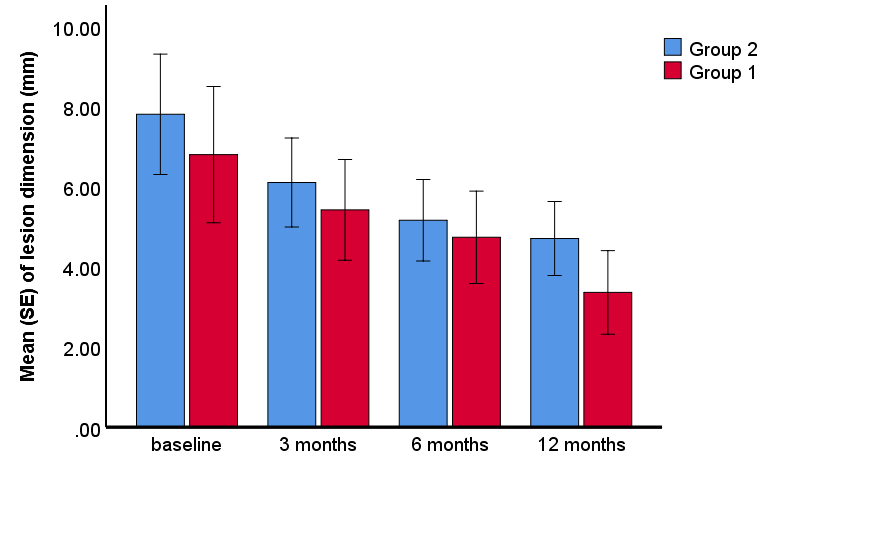 Figure S2. Meanchanges in lesion distance from the gingival margin during the study. 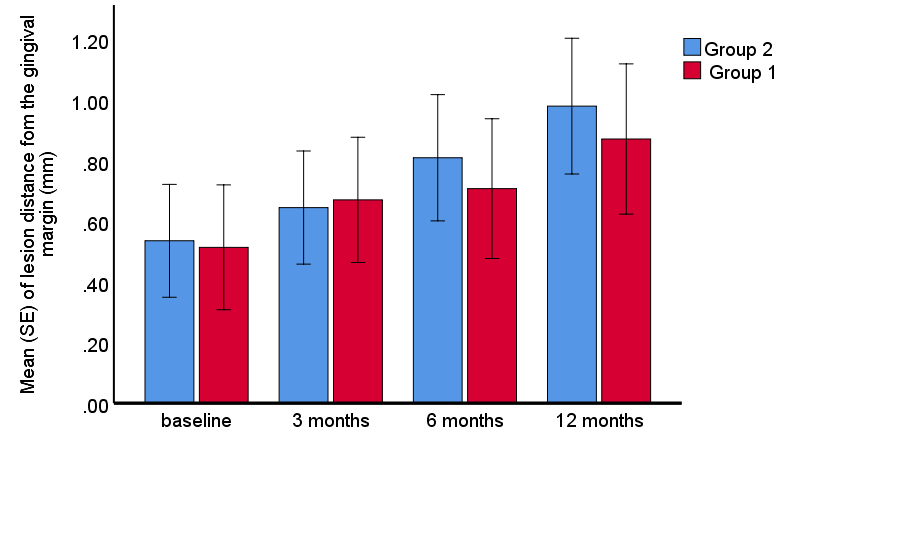 Figure S3. Meanchanges in DIAGNOdent measurements during the study. 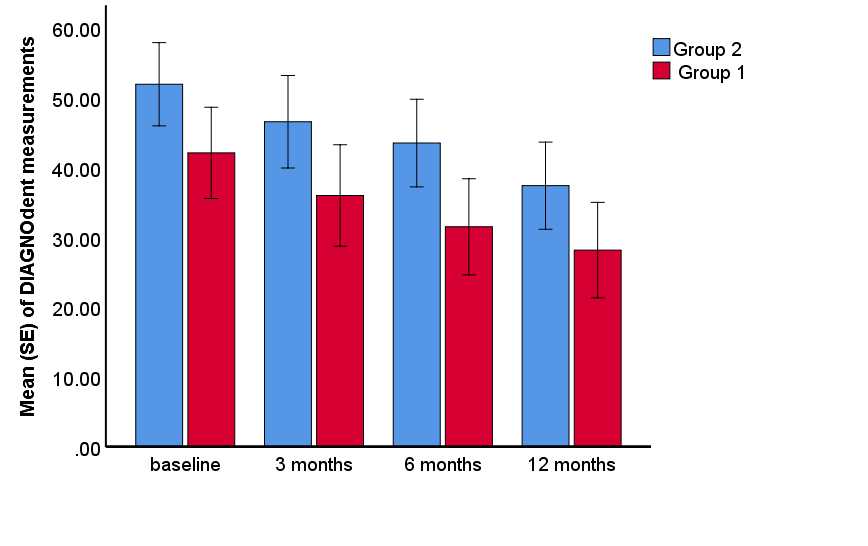 Groups          Varnishes       Active Ingredients Additional IngredientsGroup 1MI varnish(GC, Japan)5% NaF, CPP-ACPPolyvinyl Acetate, Hydrogenatedrosin, Ethanol, Silicon DioxideGroup 2NUPRO White NaF(DENTSPLY, USA)                    5% NaFUrethane Methacrylate, Hydrogenated Rosin, Resin, Isopropanol, Sodium, Sucralose, Flavour, Titanium DioxideVariables/ Intra-examiner Correlation (p value)Oral dryness score++ USWS buffer++USWS pH++0.94 (p<0.01)**0.86 (p=0.01)**0.93 (p<0.01)**Texture+1 (p<0.01)**Cavitation++0.81 (p<0.01)**Colour+0.76 (p<0.01)**Dimension++0.76 (p<0.01)**Hardness+1 (p<0.01)**Gingival distance++0.74 (p<0.01)**Severity index+ 0.89 (p<0.01)**DIAGNOdent++0.99 (p<0.01)**Variables/Inter-examiner reliabilityBaseline correlation (p value)3 or 6 months  Correlation (p value)Oral dryness score++ USWS buffer++USWS pH++0.95 (p<0.01)**0.96 (p<0.01)**0.97 (p<0.01)**NA0.86 (p<0.01)**0.93 (p<0.01)**Plaque index++Texture+NA1 (p<0.01)**0.95 (p<0.01)**0.64 (p=0.02)*Cavitation++0.87 (p<0.01)**0.87 (p<0.01)**Colour+0.78 (p<0.01)**0.83 (p<0.01)**Dimension++0. 95 (p<0.01)**0.95 (p<0.01)**Hardness+1 (p<0.01)**0.79 (p<0.01)**Gingival distance++0.86 (p<0.01)**0.86 (p=0.03)*Severity index+ DIAGNOdent++0.81 (p<0.01)**0.94 (p<0.01)**0.67 (p<0.01)**0.98 (p<0.01)**Patient criteria Group 1(n=41)Group 2(n=39)Over all(n=80)p valueAge (years)Mean ±SDMedian (minimum-maximum)n (%)<65 years                                              ≥65 years                                              65.70 ±12.7767 (29 – 92)17 (41.46%)24 (58.54%)64.38 ±9.3364 (45-82)21 (53.85%)18 (46.15%)65.06 ±11.1865 (29 – 92)38 (47.50%)42 (52.50%)0.26Gender    n (%)Male                                                      Female                                                  18 (43.90%)23 (56.10%)24 (61.50%)15 (38.50%)42 (52.50%)38 (47.50%)0.11Occupation   n (%)  Employed Non-employed 16 (39.03%)25 (60.97%)12 (30.77%)27 (69.23%)28 (35.00%)52 (65.00%)0.43Attendance to the dentist    n (%)Regular                                                 Irregular                                               28 (68.29%)13 (31.71%)23 (58.97%)16 (41.03%)51 (63.75%)29 (36.25%)0.38Conditions causing xerostomia   n (%)Diabetes                                               SSRadiotherapy                                                          High blood pressure                                                  28 (68.29%)10 (24.39%)1 (2.44%)2 (4.88%)23 (58.97%)11 (28.20%)4 (10.26%)1 (2.57%)51 (63.75%)21 (26.25%)5 (6.25%)3 (3.75%)0.59Smoking status   n (%)Smokers                                                Non-smokers  Previous smokers                                      4 (9.76%)31 (75.61%)6 (14.63%)9 (23.08%)28 (71.79%)2 (5.13%)13 (16.25%)59 (73.75%)8 (10.00%)0.13Removable partial prosthesis   n (%) Wearing denture                        Non-wearing denture                11 (26.83%)30 (73.17%)11 (28.21%)28 (71.79%)22 (27.50%)58 (72.50%)0.89Medication     n (%)No medication                                      1-2 medication                                    3-4 medication                                                                     ≥5 medication                                     3 (7.32%) 6 (14.63%)11 (26.83%)21 (51.22%)2 (5.13%)5 (12.82%)9 (23.08%)23 (58.97%)5 (6.25%)11 (13.75%)20 (25.00%)44 (55.00%)0.90Toothpaste used during study (g) Mean ±SD363.13 ±152357.56 ±129360.31 ±1400.87Saliva test Mean ±SDUSWS (ml/min)Number of sample                                                                                          pH  Number of sample                                                                                                                 Buffer capacity        Number of sample                                                                                    0.09 ±0.05416.67 ±0.51386.00 ±0.93350.10 ±0.06396.52 ±0.65355.63 ±0.96±300.09 ±0.05806.6 ±0.58735.8 ±0.96650.590.280.12VariablesGroup 1 n=73 lesion(36 patient)Group 2 n=95 lesion(36 patient)Overalln=168 lesion(72 patient)p valuePlaque index Mean1.14 (0.82)1.71 (0.87)1.47 (0.89)<0.01**Roughness n (%)Rough surface  Smooth surface                                         72 (98.63%)1 (1.37%)95 (100%)0167 (99.40%)1 (0.60%)0.25Cavitation n (%)Non-cavitated 0 mm                                                         Cavitated 0.5 mm                                                           1.0 mm                                                                             1.5 mm                                                            ≥2 mm                                                             29 (39.73%)26 (35.62%)9 (12.33%)4 (5.48%)5 (6.85%)36 (37.89%)33 (34.74%)15 (15.79%)4 (4.21%)7 (7.37%)65 (38.69%)59 (35.12%)24 (14.29%)8 (4.76%)12 (7.14%)0.80Colour n (%)Yellow                                                         Light brown                                            Dark brown                                                 Black                                                           059 (80.82%)1 (1.37%)13 (17.81%)2 (2.10%)58 (61.05%)7 (7.38%)28 (29.47%)2 (1.19%)117 (69.64%)8 (4.76%)41 (24.41%)0.02*Dimension ≤ 3 mm n (%)                                                        3-6 mm n (%)                                                             6-9 mm n (%)                                                             > 9 mm n (%) Mean  mm                                                          26 (35.61%)29 (39.73%)3 (4.11%)15 (20.55%)6.85 ±6.3528 (29.47%)31 (32.63%)9 (9.47%)27 (28.43%)7.88 ±6.9754 (32.14%)60 (35.72%)12 (7.14%)42 (25.00%)7.43 ±6.710.320.19Hardness n (%)Soft                                                              Leathery                                                                                                    Hard                                                             073 (100%)0095 (100%)00168 (100%)0NAGingival distance ≤ 1 mm n (%)                                                            > 1 mm n (%)Meanmm65 (89.00%)8 (11.00%)0.55 ±0.7685 (89.50%)10 (10.50%)0.53 ±0.96150 (89.30%)18 (10.70%)0.54 ±0.880.920.38Root caries SI n (%)                     SI 0                                                              SI 1                                                             SI 2                                                             SI 3                                                             SI 4 045 (61.64%)20 (27.40%)8 (10.96%)0044 (46.32%)33 (34.74%)18 (18.94%)0089 (53%)53 (31.5%)26 (14.1%)00.12DIAGNOdent measurementsMean                               42.16 ±25.9951.58 ±27.8647.52 ±27.390.02*